	                             Проект 			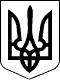 УКРАЇНАЧЕЧЕЛЬНИЦЬКА РАЙОННА РАДАВІННИЦЬКОЇ ОБЛАСТІРІШЕННЯ №__лютого 2018 року                                                                    18 сесія 7 скликанняПро внесення змін до рішення 17 позачергової сесії  районної  ради               7 скликання від 15.12.2017 року № 341 «Про районний  бюджет на 2018 рік»	Відповідно до пунктів 16-18 частини 1 статті 43 Закону України «Про місцеве самоврядування в Україні», статей 23, 78 Бюджетного кодексу України,  враховуючи клопотання районної державної адміністрації та висновок постійної комісії районної  ради з питань бюджету та комунальної власності, районна рада ВИРІШИЛА:1. Внести до рішення 17 позачергової сесії районної  ради 7 скликання від 15 грудня 2017 року № 341 «Про районний  бюджет на 2018 рік» такі зміни.2. Додатки 1,3,4,5,6 до цього рішення є його невід’ємною частиною.         3. Контроль за виконанням цього рішення покласти на постійну               комісію  районної  ради  з  питань  бюджету  та   комунальної  власності  (Савчук В.В.).      ПиГолова районної ради                                                        С.В. П’яніщукРешетник Н.О.Савчук В.В.Катрага Л.П.Кривіцька І.О.Лисенко Г.М.Крук Н.А.